23.10.2023AntragKontrolle der Einhaltung der Geschwindigkeitsbeschränkung im nördlichen Teil der Brückenstraße zwischen Diesterwegplatz & TextorstraßeDer Ortsbeirat 5 bittet den Magistrat die Geschwindigkeitskontrollen im nördlichen Teil der Brückenstraße zwischen Diesterwegplatz & Textorstraße zu intensivieren.Begründung:Im genannten Bereich wir die vorgeschriebene Höchstgeschwindigkeit von 50 km/h von Autofahrern - teilweise deutlich - überschritten.In letzter Zeit sind wiederkehrend „Raser“ auf dem o. g. Straßenabschnitt mit Abfahrt auf die Textorstraße in Richtung Darmstädter Landstraße festzustellen. Hierbei wird immer wieder stark auf deutlich über 50 km/h beschleunigt, was ebenfalls von lauten Motorengeräuschen begleitet wird.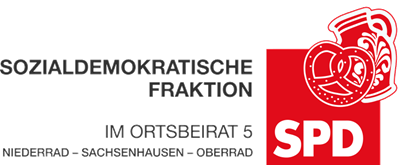 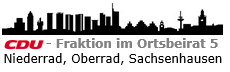 Andrea Müller-WüstDr. Jan BingerMartin-Benedikt Schäfer(Antragsteller)Dr. Jan BingerMartin-Benedikt Schäfer(Fraktionsvorsitzende)